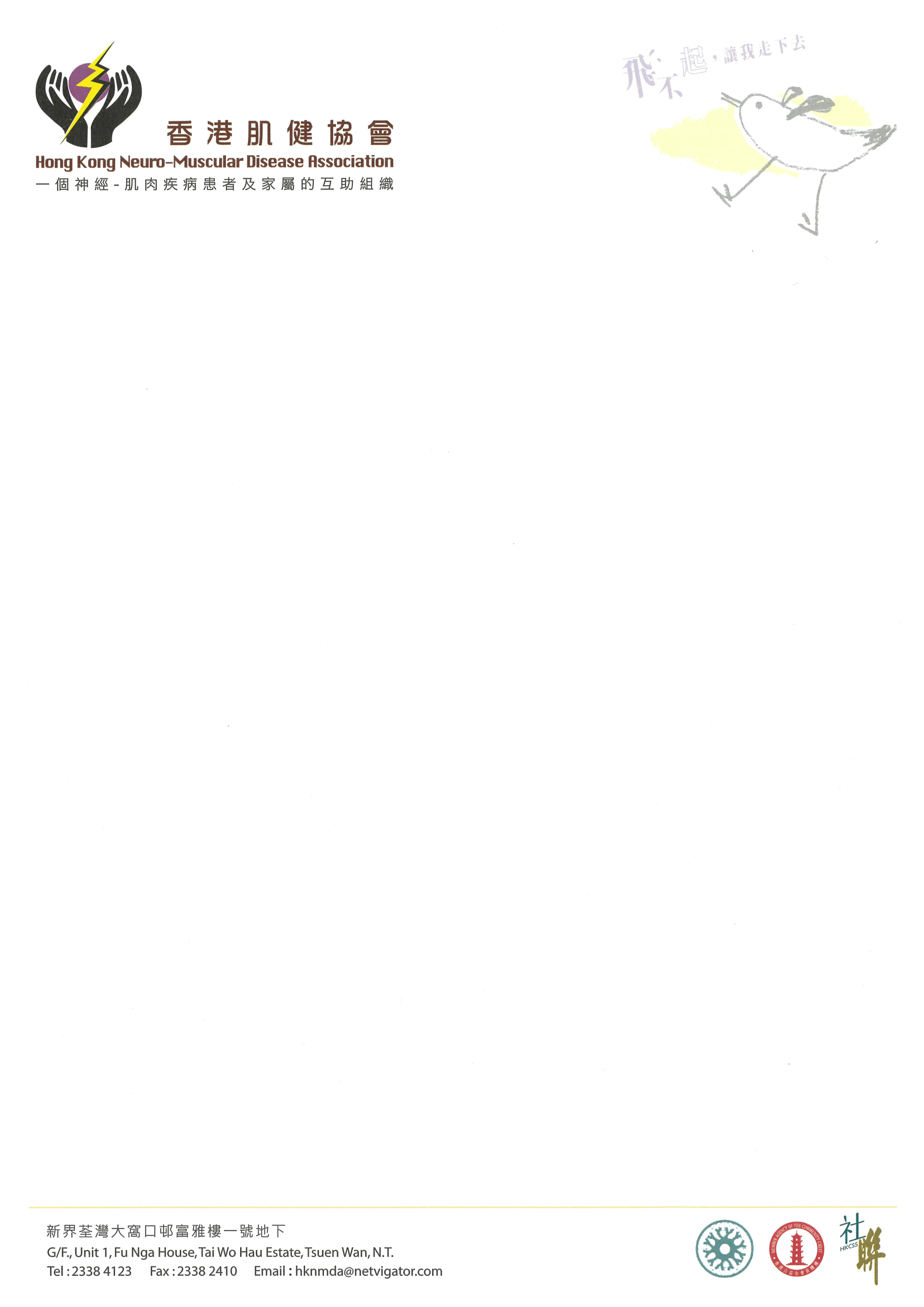 互助網路發展基金申請表格基本資料計劃詳情計劃財政詳情申請人明白本活動乃協會資助的私人活動，協會對活動所帶來的法律責任概不負責。申請人有責任確保活動在合法及安全的情況下進行。申請人姓名：＿＿＿＿＿＿＿＿		申請人簽署：＿＿＿＿＿＿＿＿＿日期：＿＿＿＿＿＿申請活動資料申請活動資料申請活動資料申請活動資料申請活動資料申請人姓名：計劃名稱：計劃類別：探訪 茶聚 工作坊 康樂活動 其他：探訪 茶聚 工作坊 康樂活動 其他：探訪 茶聚 工作坊 康樂活動 其他：探訪 茶聚 工作坊 康樂活動 其他：計劃目的：推動會員發揮自助互助的精神加強會友的自助互助網絡提升會員的生活質素推動會員發揮自助互助的精神加強會友的自助互助網絡提升會員的生活質素推動會員發揮自助互助的精神加強會友的自助互助網絡提升會員的生活質素推動會員發揮自助互助的精神加強會友的自助互助網絡提升會員的生活質素計劃目標：Specific (具體)、Measurable (可測量)、Achievable (可達成)、Relevant (相關)、Time-based (有時限)。Specific (具體)、Measurable (可測量)、Achievable (可達成)、Relevant (相關)、Time-based (有時限)。Specific (具體)、Measurable (可測量)、Achievable (可達成)、Relevant (相關)、Time-based (有時限)。Specific (具體)、Measurable (可測量)、Achievable (可達成)、Relevant (相關)、Time-based (有時限)。計劃支出：$計劃收入：計劃收入：$申請款項：(舟車)$(舟車)$(活動)$(活動)$活動內容活動內容活動內容活動內容對    象：人    數：(最少3人)(最少3人)(最少3人)地    點：日   期：時   間：內   容：活動流程活動流程活動流程活動流程第一節第一節第一節第一節時段內容負責人使用物資    :   -    :    :   -    :    :   -    :   :   -   :   :   -   :活動流程活動流程活動流程活動流程第二節第二節第二節第二節時段內容負責人使用物資    :   -    :    :   -    :    :   -    :   :   -   :   :   -   :活動流程活動流程活動流程活動流程第三節第三節第三節第三節時段內容負責人使用物資    :   -    :    :   -    :    :   -    :   :   -   :   :   -   :參加者資料第一位為申請人。第二位為沒有參與協會資助之活動超過半年 或 入會不足半年及沒有參加協會資助之活動。最少有三位參加者。以下的所有資料必須填寫參加者資料第一位為申請人。第二位為沒有參與協會資助之活動超過半年 或 入會不足半年及沒有參加協會資助之活動。最少有三位參加者。以下的所有資料必須填寫參加者資料第一位為申請人。第二位為沒有參與協會資助之活動超過半年 或 入會不足半年及沒有參加協會資助之活動。最少有三位參加者。以下的所有資料必須填寫參加者資料第一位為申請人。第二位為沒有參與協會資助之活動超過半年 或 入會不足半年及沒有參加協會資助之活動。最少有三位參加者。以下的所有資料必須填寫參加者資料第一位為申請人。第二位為沒有參與協會資助之活動超過半年 或 入會不足半年及沒有參加協會資助之活動。最少有三位參加者。以下的所有資料必須填寫參加者資料第一位為申請人。第二位為沒有參與協會資助之活動超過半年 或 入會不足半年及沒有參加協會資助之活動。最少有三位參加者。以下的所有資料必須填寫序姓名身份(會員/親友/義工)聯絡電話會員編號
(如適用)是否新會員123456789101112131415161718192021222324252627財政預算表財政預算表財政預算表財政預算表收入項目數量 (人數)單位價格總收入活動收費：$$其他資助／收入：$$總收入：總收入：總收入：$支出項目數量 (人數)單位價格總支出活動費開支 (例如:茶點、場租、入場費、運輸費、義工費等)活動費開支 (例如:茶點、場租、入場費、運輸費、義工費等)活動費開支 (例如:茶點、場租、入場費、運輸費、義工費等)活動費開支 (例如:茶點、場租、入場費、運輸費、義工費等)$$$$$$$$$$$$$$舟車費開支 (例如:復康巴士、易達轎車、鑽的或相關復康車輛)舟車費開支 (例如:復康巴士、易達轎車、鑽的或相關復康車輛)舟車費開支 (例如:復康巴士、易達轎車、鑽的或相關復康車輛)舟車費開支 (例如:復康巴士、易達轎車、鑽的或相關復康車輛)$$$$$$總支出：總支出：總支出：$向互助網絡發展基金申請金額：（總支出－總收入）：$(上限：$3000)